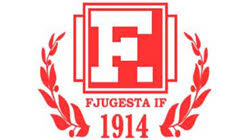 Verksamhetsberättelse 2021FJUGESTA IFFOTBOLL LAG 14/15Vi är 3st tränare och 17st aktiva spelare. Vi har tränat en gång i veckan under hösten och vintern. Vi har medverkat i Sparbankscupen samt haft en träningsmatch mot IF Eker./Simon Johansson